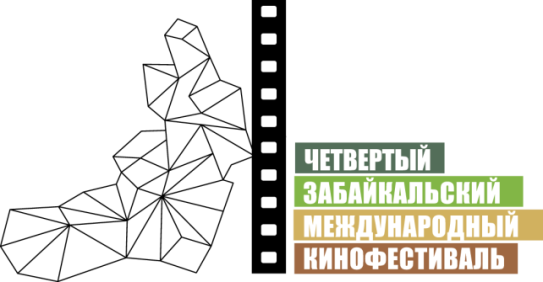 Москва, 23 мая 2014 годаСпециальные мероприятия в рамках IV ЗМКФВо время Четвертого Забайкальского Международного Кинофестиваля, который начнется в Чите уже на следующей неделе и продлится с 29 мая по 2 июня, пройдет серия специальных мероприятий.1 июня во дворце молодежи «Мегаполис» состоится вечер ВГИКа – творческая встреча с педагогами и выпускниками Всероссийского государственного университета кинематографии имени С.А. Герасимова. Во встрече примут участие президент ЗМКФ, народный артист РСФСР Александр Михайлов, председатель международного жюри Кинофестиваля, российский режиссер Александр Котт, программный директор Кинофестиваля Мария Безенкова. В завершении встречи пройдет показ фильмов специальной программы «ВГИК: взгляд из будущего».2 июня во дворце молодежи «Мегаполис» будет организован круглый стол на тему «Молодое кино Забайкальского края – возможности создания, продвижения и проката», призванный объединить мнения по поводу возможностей создания и продвижения дебютного национального кино, созданного на материально-технической базе и в рамках развития культурных программ Забайкальского края. Ведущим круглого стола выступит Филипп Абрютин – сопредседатель Молодежного центра Союза кинематографистов РФ. Участниками дискуссии станут члены международного жюри IV ЗМКФ Александр Котт, Ли Джуик, Серхи Морено, программный директор Кинофестиваля Мария Безенкова, продюсер Мунхзул Чулуунбат, режиссер Ася Сулеева.30 и 31 мая состоятся показы фильмов ежегодной молодежной программы «Ночи короткого метра», в которой будут представлены лучшие короткометражные современные фильмы со всего мира. В 2014 году впервые в истории проведения Кинофестиваля показы пройдут под открытым небом – на территории концертно-спортивного комплекса «Мегаполис Спорт». В рамках программы будет объявлен победитель конкурса для забайкальцев на лучший короткометражный фильм, и сам фильм будет продемонстрирован зрителям на большом экране. В мероприятиях примут участие гости кинофестиваля: Анна Банщикова, Ирина Медведева, Роман Полянский, Кирилл Плетнев, Игорь Петренко, Анна Большова, Агриппина Стеклова и другие. Инициатор Кинофестиваля – НП «Забайкальское землячество»при поддержке Губернатора и Правительства Забайкальского краяГенеральный спонсор Кинофестиваля – ЗАО «ИнтерМедиаГруп»Ведущий спонсор Кинофестиваля – компания «Даурия Аэроспейс»Официальный спонсор Кинофестиваля – сеть супермаркетов «Дочки сыночки»Официальный спонсор Кинофестиваля – торговая сеть «Забайкальский Привоз»Спонсор Кинофестиваля – компания «Группа ВИЮР»Спонсор Кинофестиваля – ООО «НЕФТЕХИММАШ»Официальный перевозчик Кинофестиваля – S7 AirlinesТелекоммуникационный партнер Кинофестиваля – компания «Мегафон»Партнер Кинофестиваля – ГАУ «Дворец молодежи» Забайкальского краяГенеральный телевизионный партнер – телеканал «Альтес»Официальный медиа партнер – ИА «ЗабМедиа»Информационные партнеры:Журнал Андрея Малахова StarHitРадио «Сибирь»Городской портал www.chita.ruЗабайкальское информационное агентство www.zabinfo.ruГазета «Культура Забайкалья»Телеканал Заб.TVРадио «Европа плюс»«Авто радио»«Дорожное радио»Радио «Юмор FM»Журнал о кино «Русский экран»Национальный кинопортал www.film.ruЖенский информационно-развлекательный портал www.wday.ruОфициальный сайт ЗМКФ – http://www.zmkf.ru